МИНИСТЕРСТВО ОБРАЗОВАНИЯ И НАУКИ РЕСПУБЛИКИ КАЗАХСТАНКАЗАХСКИЙ НАЦИОНАЛЬНЫЙ УНИВЕРСИТЕТ ИМЕНИ АЛЬ-ФАРАБИ ПРОГРАММА III МЕЖДУНАРОДНОГО ФАРАБИ ФОРУМА  «АЛЬ-ФАРАБИ И СОВРЕМЕННОСТЬ»посвященного25-летию Независимости КазахстанаГоду Ахмеда Ясави под эгидой ЮНЕСКО 5-6 апреля 2016 годАлматы, 2016ОРГАНИЗАТОРКАЗАХСКИЙ НАЦИОНАЛЬНЫЙ УНИВЕРСИТЕТ ИМЕНИ АЛЬ-ФАРАБИПАРТНЕРЫ: 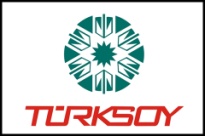 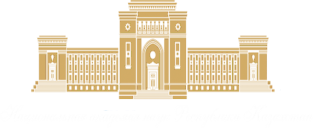 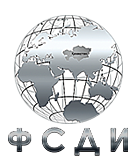 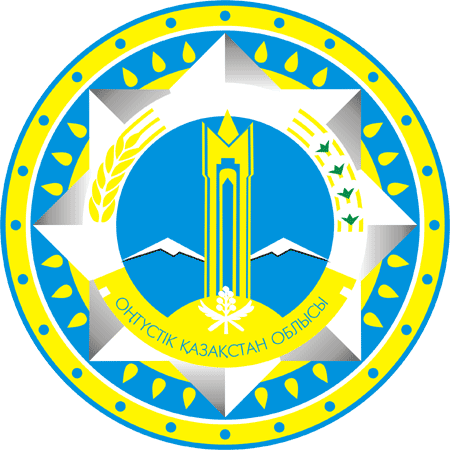 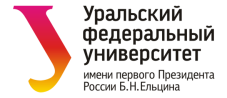 ПРОГРАММНЫЙ КОМИТЕТ ФАРАБИ ФОРУМААльберт ФишлерБекир КарлыгаАбсаттар ДербисалиОРГАНИЗАЦИОННЫЙ КОМИТЕТ ФАРАБИ ФОРУМАПредседатель:Мутанов Г.М. – ректор КазНУ им. аль-ФарабиСопредседатель:Журинов М.Ж. – Президент Национальной Академии наук Республики КазахстанЗаместители председателя:Буркитбаев М.М. – первый проректор КазНУ им. аль-ФарабиРамазанов Т.С. – проректор по научно-инновационной деятельностиАхмед-Заки Д.Ж. – проректор по учебной работеШаукенова З.К. –  проректор по интеграции науки и образованияДжаманбалаева Ш.Е. – проректор по социальному развитиюКалжеков Б.Б. – проректор по экономическим и производственным вопросамЧлены организационного комитета:Кетегенов Т. А.– директор Департамента по науке и инновационной деятельностиСмаилова А.Б. – директор Департамента международного сотрудничестваАубакиров А.А. – директор Административного ДепартаментаНогайбаева М.С. –  директор Департамента по воспитательной работеМамыкова Ж.Д. –директор Института информационных технологий и инновационного развитияМасалимова А.Р. –декан факультета философии и политологииДжубатова Б.Н. – декан факультета востоковеденияЖумадил А.К. – декан факультета истории, археологии и этнологииСальников В. Г. – декан факультета географии и природопользованияЗаядин Т.М. – декан факультета биологии и биотехнологииМедеубек С. М. – декан факультета журналистикиАбдиманулы О. – декан факультета филологии, литературоведения и мировых языковОнгарбаев Е.К. – декан факультета химии и химической технологииДавлетов  А.Е. – декан физико-технического факультетаБайдельдинов Д.Л. – декан юридического факультетаШакиров К.Н. – декан факультета международных отношенийЕрмекбаева Б.Ж. – декан высшей школы экономики и бизнесаКыдырбекулы А.Б.  – декан механико-математического факультетаЖаппасов Ж. – декан факультета довузовского образованияКалматаева Ж.А. – декан высшая школы общественного здравоохранения Алтаев Ж.А. – директор центра аль-ФарабиМейрбаев Б.Б. – зам. декана по НИР и МС факультета философии и политологииКуранбек А.А. – и.о.доцента кафедры философииIII МЕЖДУНАРОДНЫЙ ФАРАБИ ФОРУМ5-6 апреля 2016 г.5 апреля 2016 год, 9.00 – 16.00Научная библиотека КазНУ имени аль-Фараби9.00-11.00Регистрация участников, посещение музея аль-Фараби, книжная выставка.Демонстрация документального фильма  «аль-Фараби» (Казахфильм)Фойе библиотеки, холл 4 этажа10.30-11.00Встреча иностранных гостей. Возложение цветов памятнику аль-ФарабиПлощадь перед ректоратомПЛЕНАРНОЕ ЗАСЕДАНИЕКонференц-зал 3, 4 этаж11.00-11.10Вступительная речь ректора Казахского национального университета имени аль-Фараби, академика Галымкаира Мутанова 11.10-11.15Приветственное слово Президента Национальной Академии наук РК, академика Мурата Журинова11.15-11.20Приветственное слово писателя, государственного деятеля, лидера международного антиядерного движения «Невада-Семипалатинск» Олжаса СулейменоваПРИВЕТСТВИЯ  ИНОСТРАННЫХ ГОСТЕЙ 11.20-11.25Бекир Карлыга – Советник премьер-министра Турции 11.25-11.30Аббас Хамэиар – Вице-президент Организции исламской культуры и сотрудничества 11.30-11.35Азим Туна – Губернатор города Ескишахар Турция11.35-11.40Чарльз Мэлвилл – декан факультета Азии и Ближнего Востока Университета Кембридж11.40-11.45Мухаммад Мехди Теһранчи – ректор Университета Шахид Бехешти11.45-11.50Амреев Багдат   Култаевич – Чрезвычайный и Полномочный посол Казахстана в Иране11.50-11.55Можтаба Дамирчилу – Чрезвычайный и Полномочный посол Ирана в КазахстанеВЫСТУПЛЕНИЯ:11.55-12.05Абсаттар Дербисали,  д.филол.н., профессор, Директор Института востоковедения имени Р. Сулейменова КН МОН РК (Казахстан)12.05-12.15Яри Каукуа, профессор Университета Ювяскюля (Финляндия)12.15-12.25Андрей Смирнов, Директор Института философии РАН, Зав. сектором философии исламского мира (Россия)12.25-12.35Наталья Сейтахметова,  Член-корреспондент НАН РК, доктор философских наук (Казахстан)12.35-12.45Махмуд Фуад, профессор Каирского университета (Египет)12.45-12.5012.50-13.00Презентация книги Бекир Карлыга «Ал-Фараби философ цивилизации»Сейсембаев Р.Ш., Презентация книг из серии «Менің жүз кітабым» (Аль-Фараби, О. Сулейменов)Вручение  медалей аль-Фараби и юбилейной медали КазНУПамятное фото13.00-14.00ОбедСЕКЦИОННЫЕ ЗАСЕДАНИЯ14.00-16.30СЕКЦИЯ 1. Наследие аль-Фараби и План нации: Идентичность и единство. Модераторы: профессор Алия Масалимова; профессор Яри Каукуаконференц-зал 3, 4 этаж14.00-16.30СЕКЦИЯ 2. Два великих интеллектуала тюркской цивилизации: аль-Фараби и Ясави. Модераторы: профессор Жакыпбек Алтаев; профессор Махмут Фуадконференц-зал 2, 4 этаж14.00-16.30СЕКЦИЯ 3. Классификация наук аль-Фараби и актуальные проблемы современного естествознания. Модераторы: Аскар Давлетовконференц-зал 3, 4 этаж14.00-16.30I Дискуссионная площадка Малой Фарабиевской академии «Философия казахстанской мечты». Модераторы: Гульжихан Нурышева, доцент Лесхан Аскар, Примбек Сулейменов14.00-16.30II Дискуссионная площадка Круглый стол «Мировые религии и миссионерство» Центра религиоведческих исследований и и экспертиз. Модераторы: Нагима БайтеноваПрезентация научного журнала Вестник КазНУ. Серия религиоведения14.00-16.30III Дискуссионная площадка «Здоровые люди – счастливая нация – сильное государство» ВШОЗ. Модераторы: Жанна Калматаева6 апреля 2016 года Научная библиотека КазНУ имени аль-Фараби СЕКЦИОННЫЕ ЗАСЕДАНИЯ10.00-12.30СЕКЦИЯ 4. Инновационный потенциал  21 века и вопросы устойчивого развития. Модераторы: Виталий Сальниковконференц-зал 3, 4 этаж10.00-12.30СЕКЦИЯ 5. Наукометрия и управление научно-технологическим развитием общества. Модераторы: Ердос Онгарбаевконференц-зал 2, 4 этаж10.00-12.30СЕКЦИЯ 6.  Человеческий капитал как основа интеллектуального потенциала нации. Модераторы: Гульжихан Нурышеваконференц-зал 1, 4 этаж10.00-12.30IV Дискуссионная площадка  «Проблема обеспечения национальной безопасности в условиях глобализации» Студенческого дискуссионного клуба «Политолог». Модераторы: Гульнар НасимоваФФиП 121 аудитория10.00-12.30V Дискуссионная площадка  «Казахстанское общество: новые перспективы социологического анализа» Центра социологических исследований и социального инжиниринга. Модераторы: Гульмира Абдрайымова ФФиП 122 аудитория10.00-12.30VI Дискуссионная площадка  «Развитие ценностно-смысловой компетенции как приоритетного направления духовно-нравственного воспитания студенческой молодежи» Научно-инновационного центра образовательных технологий. Модераторы: Айгуль БолатбаеваФФиП 123 аудитория10.00-12.30VII Дискуссионная площадка  «Психологические факторы развитя человеческого капитала в современном Казахстане» Центра психологической службы и Научно-исследовательского центра психологических технологий и инноваций. Модераторы: Эльмира КалымбетоваФФиП 124 аудитория12.30-14.00Обед 15.00-16.00Закрытие Фараби Форума. Принятие резолюции. 